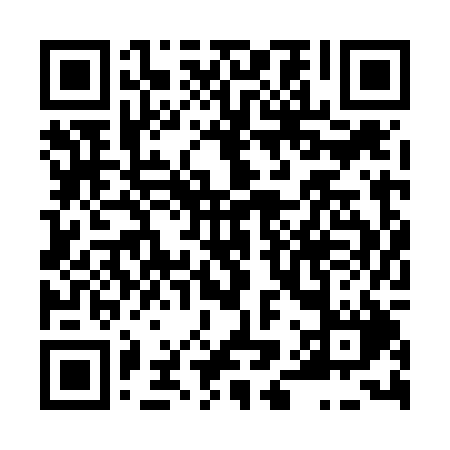 Prayer times for Bratrouchov, Czech RepublicWed 1 May 2024 - Fri 31 May 2024High Latitude Method: Angle Based RulePrayer Calculation Method: Muslim World LeagueAsar Calculation Method: HanafiPrayer times provided by https://www.salahtimes.comDateDayFajrSunriseDhuhrAsrMaghribIsha1Wed3:085:3212:556:018:1910:332Thu3:045:3012:556:028:2110:363Fri3:015:2812:556:038:2310:394Sat2:575:2612:556:048:2410:425Sun2:545:2512:556:058:2610:456Mon2:515:2312:556:068:2710:487Tue2:475:2112:556:078:2910:518Wed2:435:2012:556:088:3010:549Thu2:405:1812:556:098:3210:5710Fri2:395:1612:556:108:3311:0111Sat2:395:1512:546:118:3511:0212Sun2:385:1312:546:128:3611:0313Mon2:385:1212:546:138:3811:0314Tue2:375:1012:546:138:3911:0415Wed2:365:0912:546:148:4111:0516Thu2:365:0712:546:158:4211:0517Fri2:355:0612:556:168:4411:0618Sat2:355:0512:556:178:4511:0719Sun2:345:0312:556:188:4611:0720Mon2:345:0212:556:188:4811:0821Tue2:335:0112:556:198:4911:0822Wed2:335:0012:556:208:5011:0923Thu2:334:5912:556:218:5211:1024Fri2:324:5812:556:228:5311:1025Sat2:324:5712:556:228:5411:1126Sun2:314:5612:556:238:5511:1127Mon2:314:5512:556:248:5711:1228Tue2:314:5412:556:248:5811:1329Wed2:314:5312:566:258:5911:1330Thu2:304:5212:566:269:0011:1431Fri2:304:5112:566:269:0111:14